от 19 сентября 2023 года №279О порядке организации администрирования доходов и источников финансирования дефицита бюджета Юринского  муниципального района по коду главы 904 «Администрация Юринского  муниципального района Республики Марий Эл»В соответствии со статьей 160.1 Бюджетного кодекса Российской Федерации администрация Юринского муниципального района Республики Марий Эл п о с т а н о в л я е т:1. Утвердить Порядок организации администрирования доходов и источников финансирования дефицита бюджета Юринского  муниципального района по коду главы 904 «Администрация Юринского  муниципального района Республики Марий Эл».2. Настоящее постановление вступает в силу со дня его подписания.3. Настоящее постановление разместить на странице администрации Юринского муниципального района Республики Марий Эл официального интернет-портала Республики Марий Эл в информационно-телекоммуникационной сети «Интернет».4. Контроль за исполнением настоящего постановления возложить на заместителя главы администрации Юринского муниципального района Яковлеву А.С.            Глава администрации Юринского муниципального района			              М.Е. ШиховаУТВЕРЖДЕНпостановлением АдминистрацииЮринского муниципального района Республики Марий Элот 19 сентября 2023 г. № 279ПОРЯДОК организации администрирования доходов  и источников финансирования  дефицита бюджета Юринского муниципального района по коду главы 904 «Администрация Юринского муниципального района Республики Марий Эл»I. Общие положенияПорядок администрирования доходов бюджета и источников финансирования дефицита  бюджета Юринского муниципального района устанавливает правила администрирования доходов, подлежащих зачислению в  бюджет Юринского муниципального района и источников финансирования дефицита бюджета  в соответствии с функциями, возложенными нормативными правовыми актами Российской Федерации, Республики Марий Эл и муниципальными правовыми актами администрации Юринского муниципального района на главных администраторов доходов  бюджета Юринского муниципального района (далее – главные администраторы доходов), главных администраторов источников финансирования дефицита бюджета Юринского муниципального района (далее – главные администраторы источников финансирования дефицита).II. Полномочия главных администраторов доходов и главных администраторов источников финансирования дефицитаГлавные администраторы доходов осуществляют бюджетные полномочия, установленные Бюджетным кодексом Российской Федерации, принимаемыми в соответствии с ним муниципальными правовыми актами администрации Юринского муниципального района, регулирующими бюджетные правоотношения, а также:представляют в Финансовое управление администрации Юринского муниципального района (далее – ФУ)  в установленные сроки аналитические материалы об исполнении  бюджета Юринского муниципального района по доходам и иные сведения, необходимые для составления  и исполнения бюджета по доходам, несут ответственность за недостоверность и несвоевременность предоставляемых сведений;устанавливают сроки и порядок представления администраторами доходов сведений и бюджетной отчетности, необходимых для осуществления полномочий главного администратора доходов;утверждают постановления (распоряжения) об утверждении перечня доходов, источников финансирования дефицита бюджета Юринского муниципального района. Постановление (распоряжение) должно содержать следующие положения:а)	закрепление источников доходов бюджета Юринского муниципального района, полномочия по администрированию которых они осуществляют, с указанием нормативных правовых актов Российской Федерации, Республики Марий Эл, муниципальных правовых актов Юринского муниципального района, являющихся основанием для администрирования данного вида платежа;б)	наделение администраторов доходов, в отношении закрепленных 
за ними источников доходов  бюджета Юринского муниципального района, следующими бюджетными полномочиями:начисление, учет и контроль за правильностью исчисления, полнотой и своевременностью осуществления платежей в бюджет, пеней и штрафов по ним;взыскание задолженности по платежам в  бюджет, пеней и штрафов по ним;принятие решений о возврате излишне уплаченных (взысканных) платежей в  бюджет, пеней и штрафов и представление в Управление Федерального казначейства по Республике Марий Эл (далее – УФК по РМЭ) поручений (сообщений) для осуществления в установленном порядке возврата;принятие решения о зачете (уточнении) платежей в бюджет  Юринского муниципального района и представление соответствующего уведомления в УФК по РМЭ;формирование и представление в сроки и в порядке, установленные главными администраторами доходов, сведений и бюджетной отчетности, необходимых для осуществления полномочий главного администратора доходов;представление информации, необходимой для уплаты денежных средств физическими и юридическими лицами за муниципальные услуги, а также иных платежей, являющихся источниками формирования доходов  бюджета, в Государственную информационную систему о муниципальных платежах в соответствии с порядком, установленным Федеральным законом
от 27 июля 2010 года № 210-ФЗ "Об организации предоставления государственных и муниципальных услуг";принятие решения о признании безнадежной к взысканию задолженности по платежам в бюджет;исполняют в случае необходимости полномочия администратора доходов.При исполнении полномочий администратора доходов главные администраторы доходов издают приказ, наделяющий их полномочиями 
по администрированию доходов бюджета Юринского муниципального района и содержащий положения, определенные подпунктами"а", "б" абзаца четвертого пункта 2 настоящего Порядка.3.	Главные администраторы доходов представляют копии постановлений (распоряжений), заверенные в установленном порядке, в Финансовое управление администрации  Юринского муниципального района.4.	Администраторы доходов в 2-х недельный срок после доведения 
до них главным администратором доходов, в ведении которого они находятся, порядка осуществления и наделения их полномочиями администратора доходов, заключают с УФК по РМЭ соглашение (договор) об обмене информацией в электронном виде.5.	В случае изменения состава и (или) функций главных администраторов доходов главный администратор доходов, который наделен полномочиями по администрированию платежей, поступающих в  бюджет Юринского муниципального района, информирует об этом финансовое управление Юринского муниципального района и плательщиков платежей.6.	Главные администраторы источников финансирования дефицита осуществляют бюджетные полномочия, установленные Бюджетным кодексом Российской Федерации и принимаемыми в соответствии с ним муниципальными правовыми актами администрации Юринского муниципального района, регулирующими бюджетные правоотношения, а также:предоставляют в Финансовое управление администрации Юринского муниципального района в установленные сроки бюджетную отчетность главного администратора источников финансирования дефицита, сведения, необходимые для составления проекта  бюджета  Юринского муниципального района на очередной финансовый год и плановый период в части источников финансирования дефицита, составления и ведения кассового плана исполнения  бюджета по источникам финансирования дефицита, аналитические материалы об исполнении  бюджета по источникам финансирования дефицита и иные сведения, необходимые для составления и исполнения  бюджета по источникам финансирования дефицита, несут ответственность за недостоверность и несвоевременность представляемых сведений и отчетности;издают постановление (распоряжение) главного администратора источников финансирования дефицита, наделяющий их полномочиями администрирования источников финансирования дефицита бюджета, с указанием кодов классификации источников финансирования дефицитов бюджета, и представляют копию указанного постановления (распоряжения), заверенного в установленном порядке, в Финансовое управление администрации Юринского муниципального района;обеспечивают целевой характер использования выделенных в их распоряжение бюджетных ассигнований, предназначенных для погашения источников финансирования дефицита бюджета;осуществляют контроль за полнотой и своевременностью поступления 
в  бюджет источников финансирования дефицита бюджета.7. В случае изменения состава и (или) функций главных администраторов источников финансирования дефицита главный администратор источников финансирования дефицита доводит эту информацию до Финансового управления администрации Юринского муниципального района.III. Начисление, учет, взыскание платежей, 
поступающих в  бюджет Юринского муниципального района8.	Начисление платежей, поступающих в  бюджет Юринского муниципального района (далее – платежи), пеней и штрафов по ним осуществляется администратором доходов в сроки, размере и по основаниям, установленным нормативными правовыми актами.9.	Платежи зачисляются на счет УФК по Республике Марий Эл 40101 "Доходы, распределяемые органами Федерального казначейства между уровнями бюджетной системы Российской Федерации".Администратор доходов направляет в УФК по Республике Марий Эл документы, необходимые для осуществления учета администрируемых платежей на счете 40101 не позднее чем за 10 календарных дней до начала финансового года, и принимает меры, необходимые для организации обмена документами с УФК по Республике Марий Эл (в  том числе 
в электронном виде).Для перечисления платежей администратор доходов доводит 
до плательщиков реквизиты платежа и информацию о заполнении платежных документов согласно Правилам указания информации в реквизитах распоряжений о переводе денежных средств в уплату платежей в бюджетную систему Российской Федерации", утвержденным приказом Министерства финансов Российской Федерации от 12 ноября 2013 года № 107н.10. Администратор доходов до начала финансового года направляет 
в кредитные организации, расположенные в Юринском районе, информацию об администрируемых в соответствии с решением о бюджете Юринского  
муниципального района на соответствующий год платежах и о реквизитах для их перечисления.11. Начисление, учет и контроль за правильностью исчисления, полнотой и своевременностью осуществления платежей, а также пеней и штрафов по ним ведется администратором доходов в соответствии с нормативными правовыми актами Министерства финансов Российской Федерации, регулирующими порядок организации бюджетного учета и применение бюджетной классификации Российской Федерации, с учетом следующих особенностей:при наступлении сроков перечисления плательщиками платежей, установленных нормативными правовыми актами, условиями заключенных договоров (аренды, купли-продажи имущества) или иными документами, администратор доходов осуществляет проверку правильности начисления, полноты и своевременности перечисления платежей отдельно по каждому плательщику. В случае нарушения плательщиками сроков, установленных вышеуказанными документами, администратор доходов производит начисление пеней (штрафов);в случае необходимости администратор доходов осуществляет сверку расчетов с плательщиками неналоговых платежей путем оформления акта;в случае поступления от УФК по Республике Марий Эл информации о невыясненных поступлениях администратор доходов осуществляет подготовку в течение 10 дней уведомления об уточнении вида и принадлежности платежа для уточнения кода бюджетной классификации или отказа от невыясненных поступлений;учет поступивших платежей осуществляется на основании информации, поступающей ежедневно из УФК по Республике Марий Эл.IV. Порядок возврата (зачета) излишне уплаченных платежейВозврат излишне уплаченных платежей из  бюджета осуществляется администратором доходов с учетом срока исковой давности, определенного законодательством Российской Федерации.Для осуществления возврата (зачета) излишне уплаченных сумм плательщик представляет администратору доходов:заявление о возврате (зачете) излишне уплаченных платежей, в котором должны быть указаны обоснование причин возврата (зачета) и реквизиты для возврата платежа (наименование, ИНН, КПП плательщика, банковские реквизиты плательщика, код ОКАТО, код бюджетной классификации, сумма, подлежащая возврату (зачету));копии платежных документов (квитанций), подтверждающих факт уплаты.14.	Заявление о возврате (зачете) излишне уплаченных платежей рассматривается администратором доходов в течение 10 календарных дней 
со дня его получения.15. При получении от плательщика заявления на возврат (зачет) излишне уплаченных платежей администратор доходов обязан проверить факт поступления в бюджет Юринского муниципального района указанных сумм по данным УФК по Республике Марий Эл.16. При наличии у плательщика задолженности по иным платежам, администрируемым соответствующим администратором доходов, а также пеням (штрафам) по ним, возврат излишне уплаченного платежа производится только после зачета излишне уплаченной суммы в счет погашения задолженности.В случае отсутствия такой задолженности администратор доходов 
в течение месяца со дня получения заявления плательщика готовит и направляет в УФК по Республике Марий Эл заявку на возврат 
в соответствии с приказом Министерства финансов Российской Федерации
от 13 апреля 2020 года №66н "Об утверждении Порядка учета Федеральным казначейством поступлений в бюджетную систему Российской Федерации и их распределения между бюджетами бюджетной системы Российской Федерации".В случае неподтверждения факта излишнего перечисления платежей администратор доходов направляет плательщику мотивированный отказ 
в удовлетворении его заявления.17. Возврат (зачет) излишне уплаченных сумм  платежей осуществляется администратором доходов в течение трех лет со дня поступления платежей в доход  бюджета Юринского муниципального района.18. Ответственность за принятие решений, связанных с возвратами излишне перечисленных сумм и уточнением вида принадлежности  поступлений платежей, несет администратор доходов.____________РОССИЙ   ФЕДЕРАЦИЙМАРИЙ  ЭЛ   РЕСПУБЛИКЮРИНО  МУНИЦИПАЛЬНЫЙ РАЙОНАДМИНИСТРАЦИЙПУНЧАЛ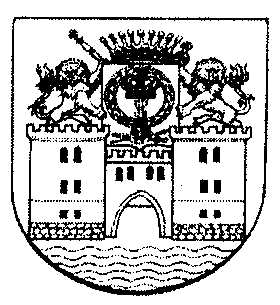 РОССИЙСКАЯ    ФЕДЕРАЦИЯРЕСПУБЛИКА   МАРИЙ  ЭЛ АДМИНИСТРАЦИЯЮРИНСКОГО МУНИЦИПАЛЬНОГО РАЙОНАПОСТАНОВЛЕНИЕ